ПриложениеИнформация об организации работы школьных пищеблоковГосударственное бюджетное общеобразовательное учреждение  «Центр образования «Интеллект»Наименование МОУО/ООПодпись руководителя ОО ___________________      _______________                                                                                                         ФИО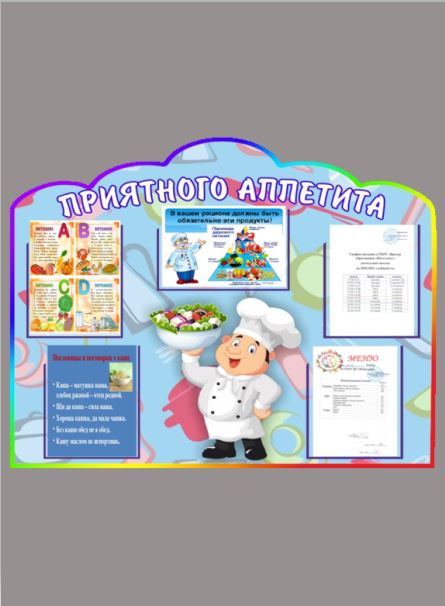 Видеоролик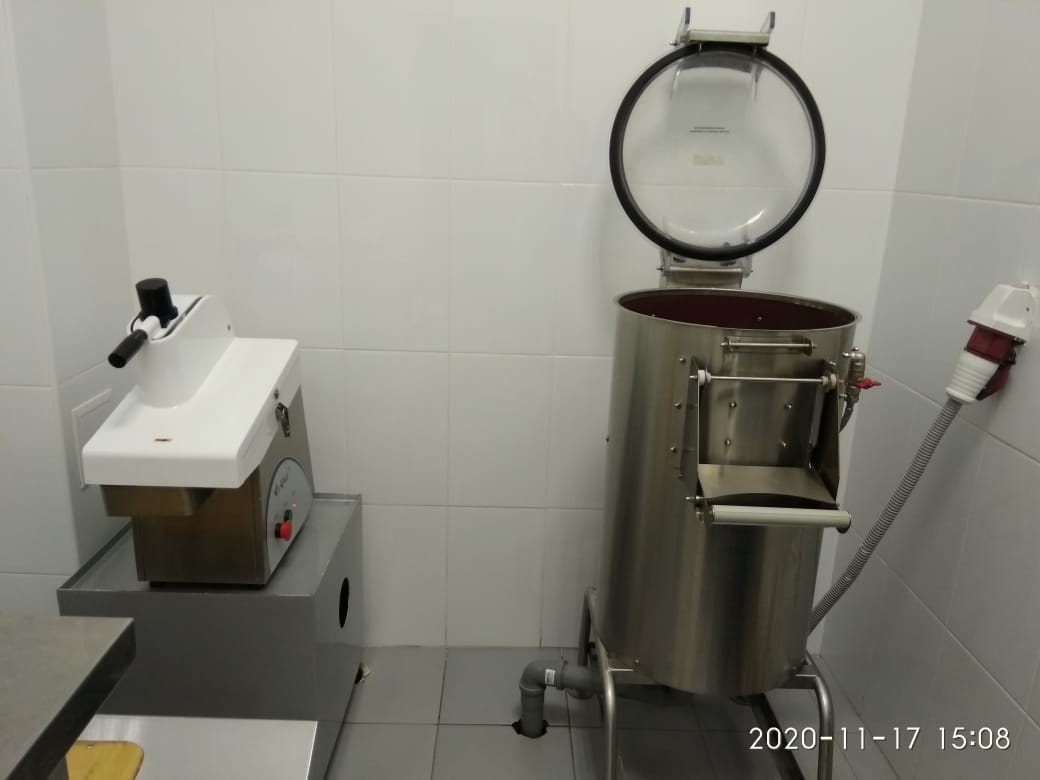 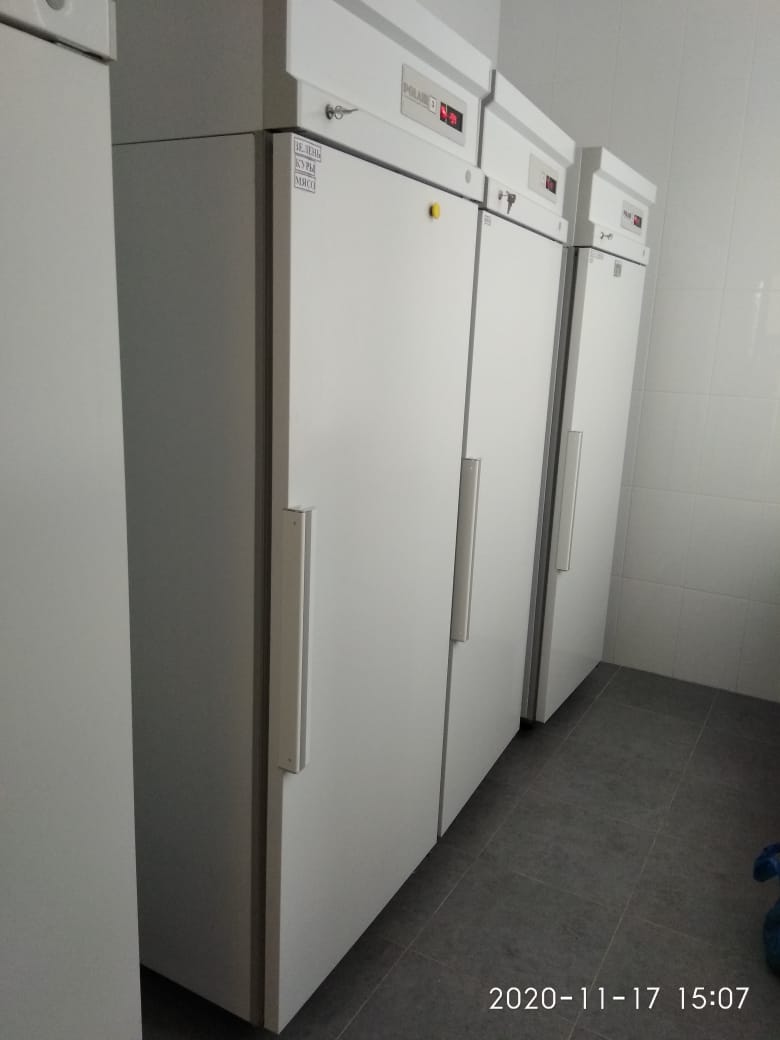 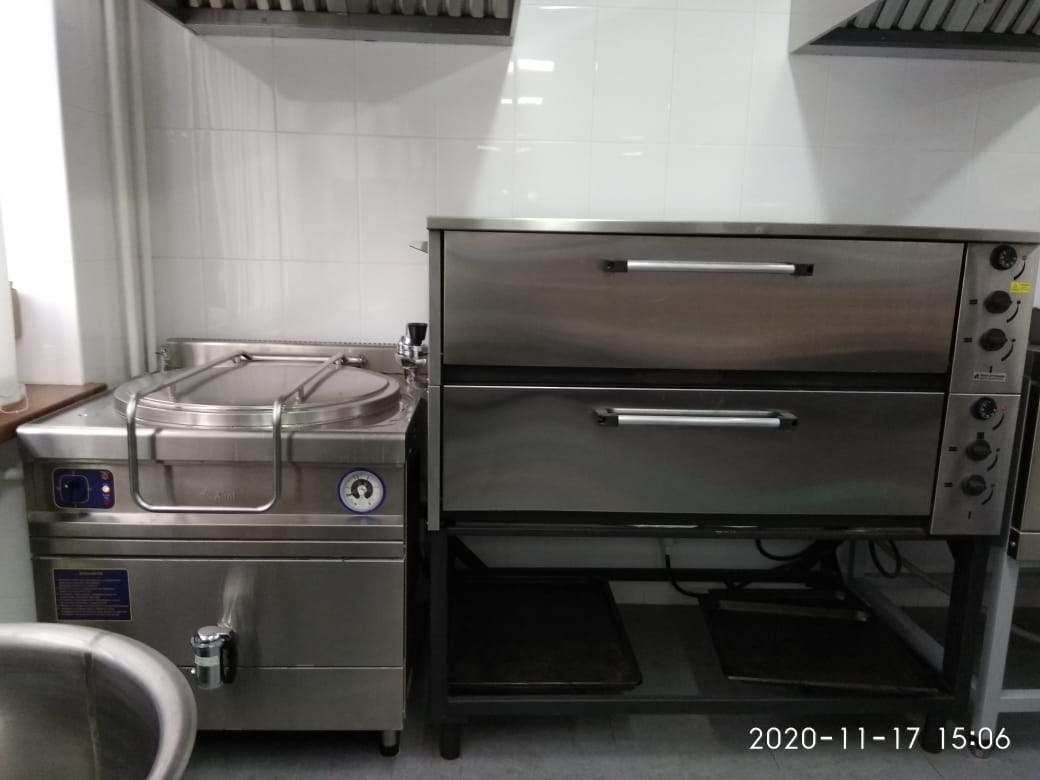 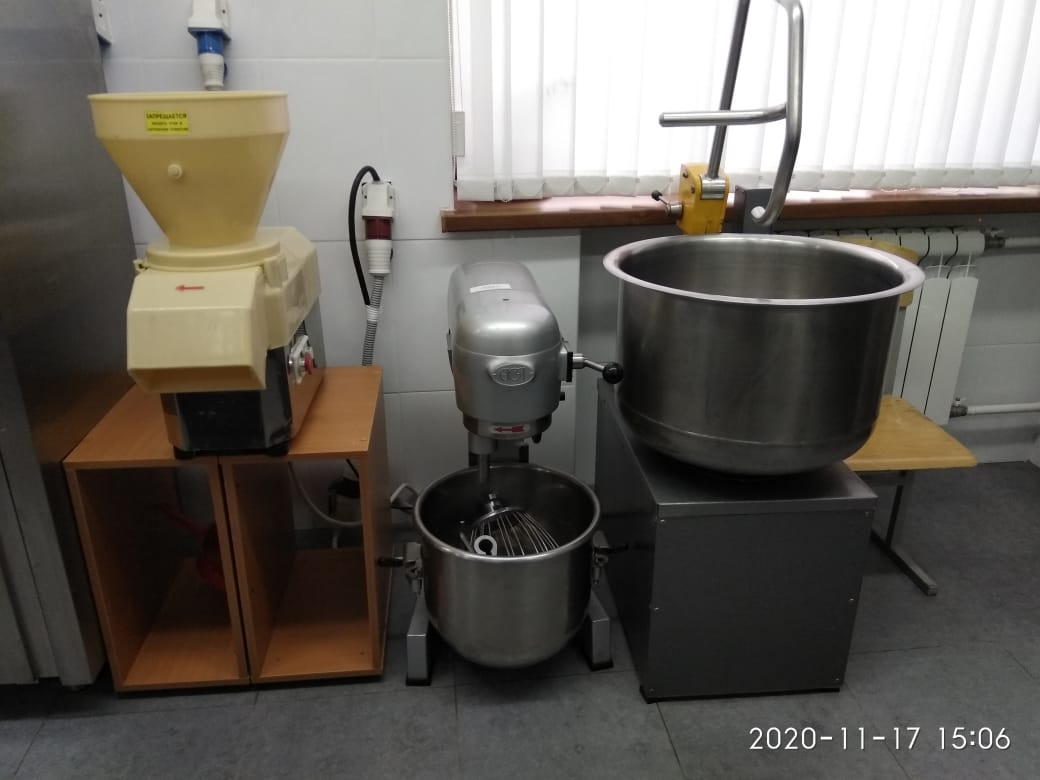 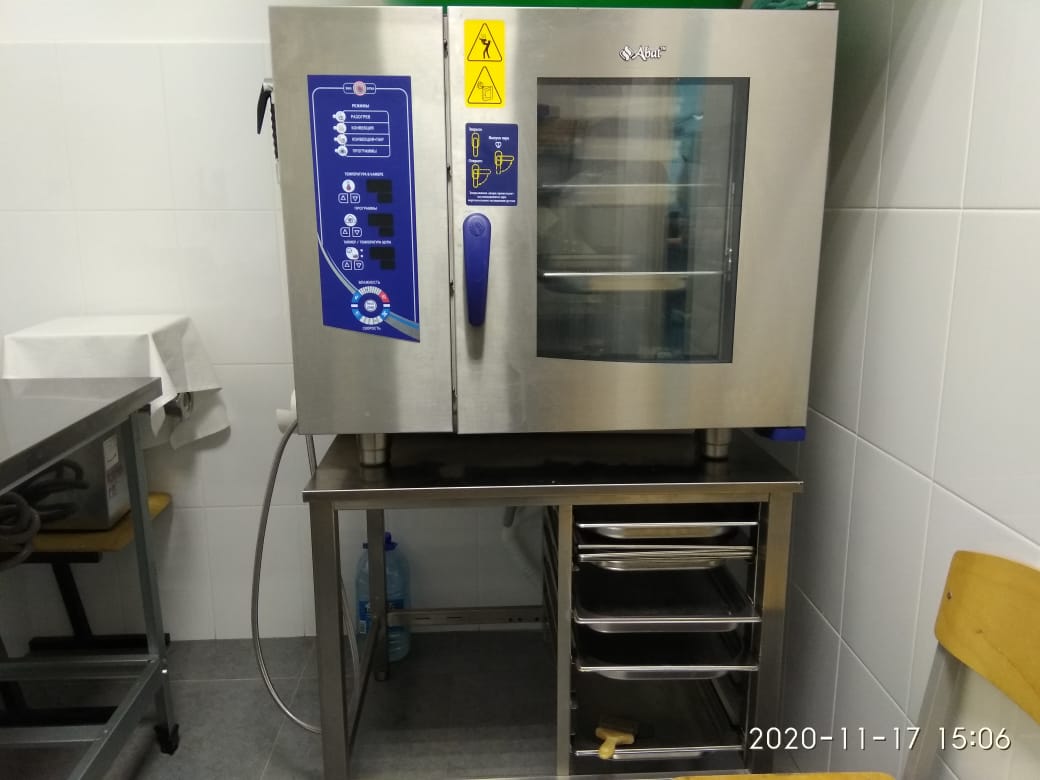 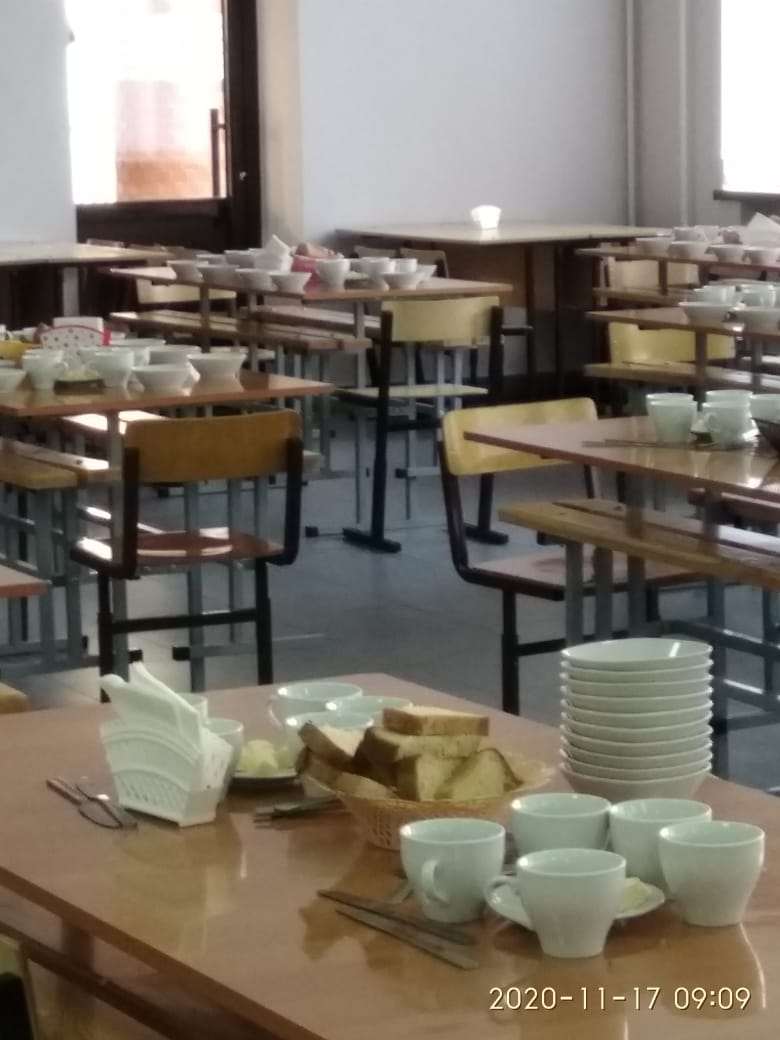 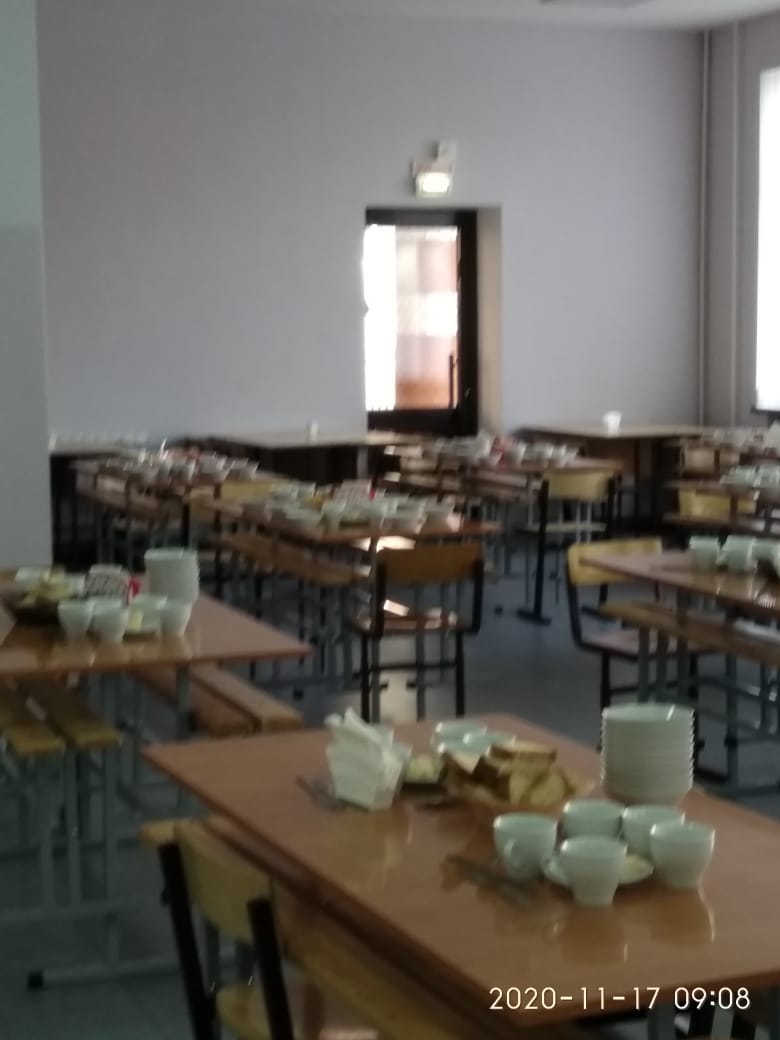 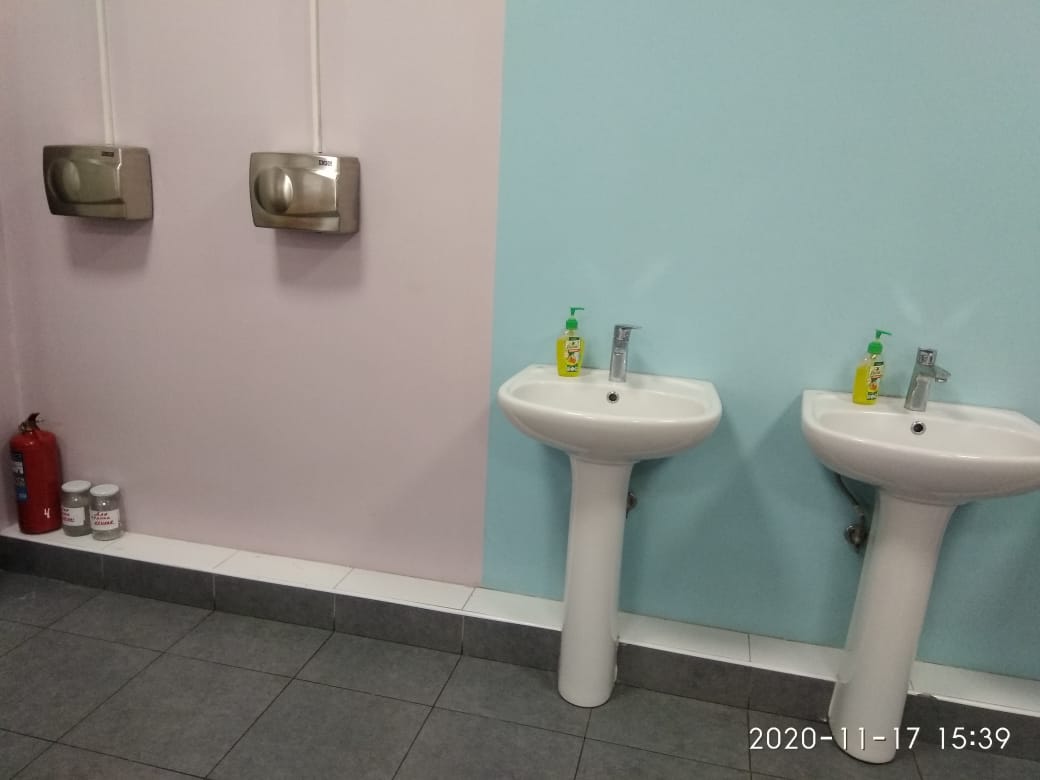 